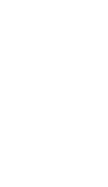 How does each of Ms. Whaley’s objectives stack up against the criteria for writing focused objectives?Identify why each did or did not meet the checklist criteria.Students will learn about the roles of the three branches of state governmentStudents will be able to state the roles of the branches of the state government by recording the definitions and using each word in a sentence.Students will learn the roles of the branches of government and how they differ by stateStudent will identify the different roles of the three branches of state government by selecting correct examples of their functions from a listSingular?Learning outcome described?